First Aid Quiz 9, answersBleeding, minor1.	How might a casualty have got cuts and grazes?  eg: grazed knee, hands, elbows from falling over. 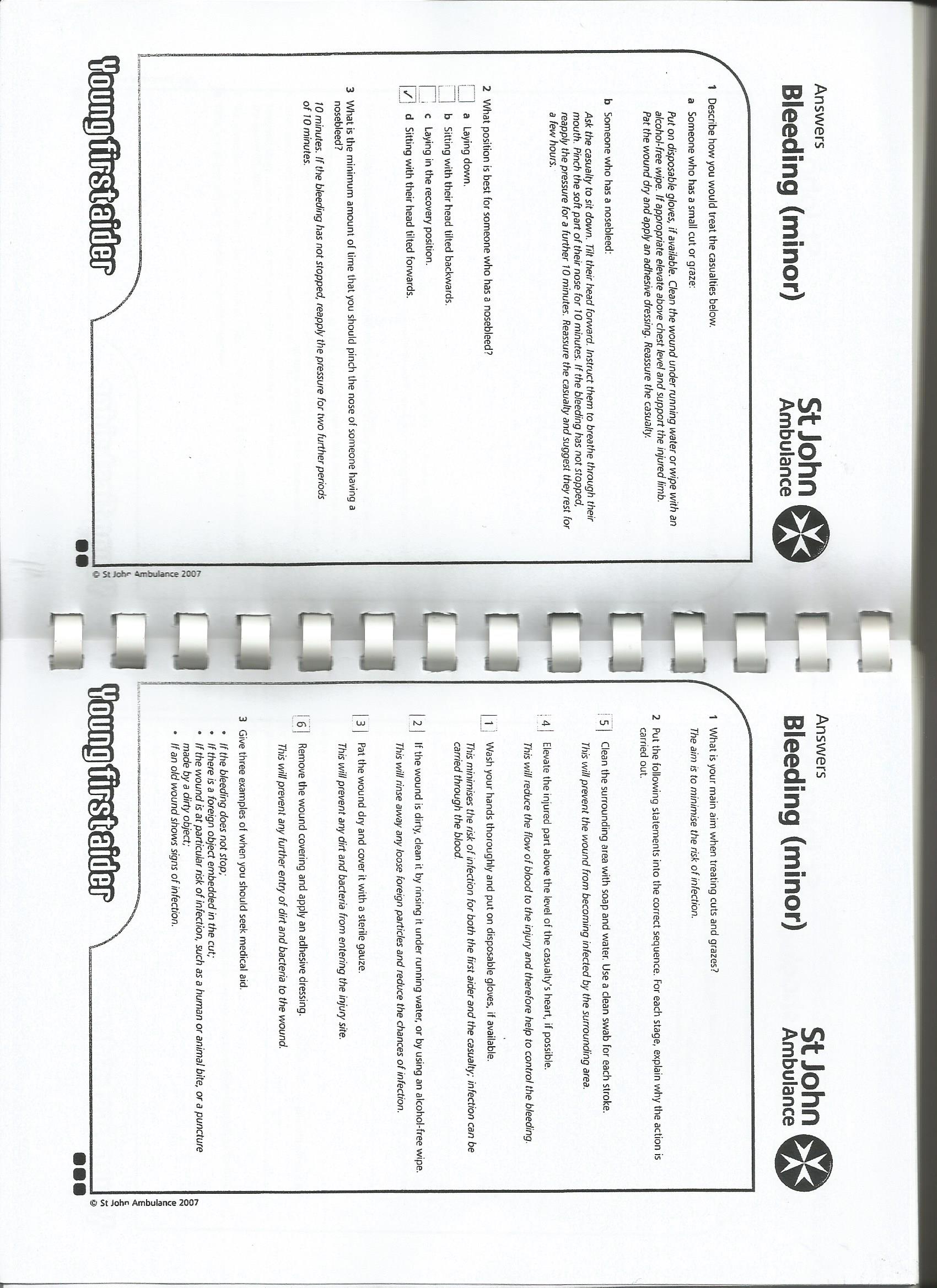 